Payments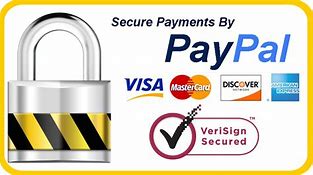 Lenaj Collection, LLC keeps your payment information secure. Lenaj Collection LLC never receives your full credit card information.Payments are to be made in full at the time of purchase via credit/debit card or pay pal.
Item will not ship until payment has processed.
Cancellations on custom orders 24 hours after payment has been processed are subject to a $7.00 cancellation fee.